О реализации мероприятий муниципальной программы   «Формирование современной городской среды на 2018-2022 годы» на территории МО «Исменецкое сельское поселение» в 2019 году.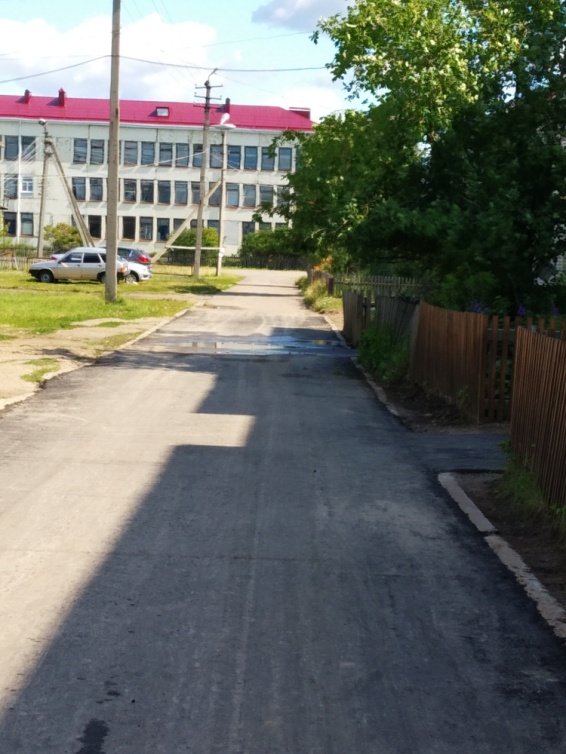 	В рамках реализации муниципальной программы муниципального образования «Исменецкое сельское поселение» «Формирование современной городской среды на 2018-2024 годы»  на 2019 год – благоустроена дворовая территория многоквартирного дома №2 по ул. Молодежная с. Исменцы, Звениговского района Республики Марий Эл. Произведен ремонт проезжей части площадью 194 кв.м. 	Для проведения данной работы по итогам электронного аукциона выбран поставщик организации ООО «БЕТОНПРОДУКТ». С данной организацией заключен контракт от 02.07.2019.	По условиям контракта:- начало работ - с момента (даты) заключения  муниципального контракта;     - окончание работ – не позднее 31 августа .	Стоимость работ по контракту  составляет 184 834,36 руб.	В том числе:- За счет средств федерального бюджета 166 375,93 руб.;- За счет средств республиканского бюджета 3395,43 руб.;- За счет средств местного бюджета 9369,0 руб.;-За счет средств граждан 5694,0 руб. 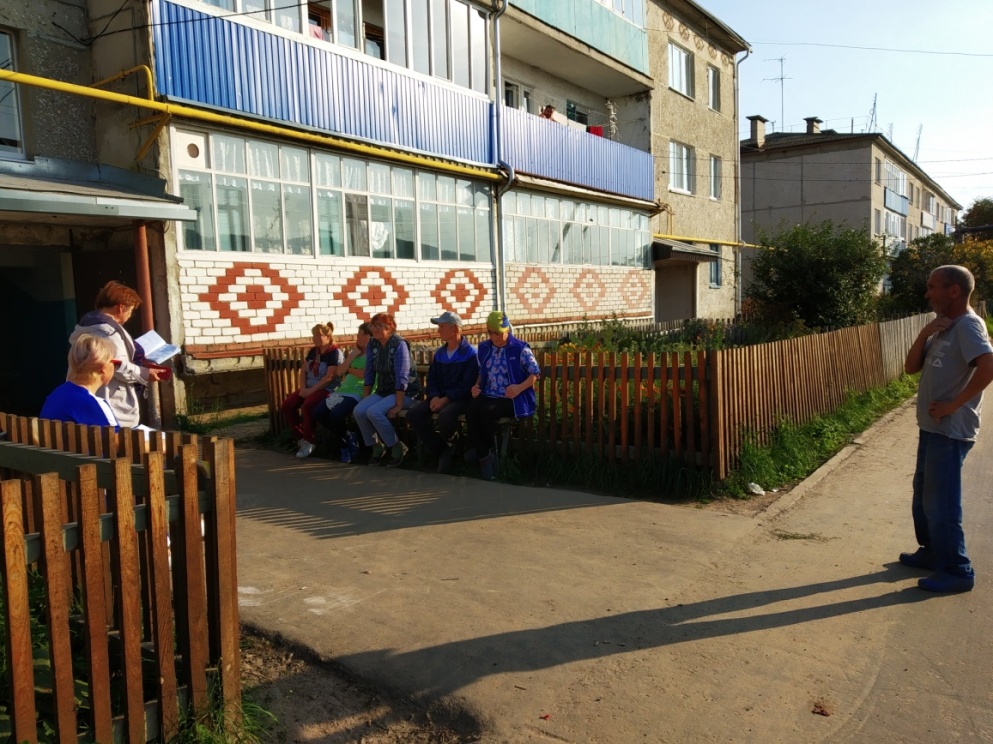 